АДМИНИСТРАЦИЯ ГОРОДСКОГО ОКРУГА «ГОРОД КИЗЕЛ»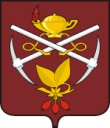 П О С Т А Н О В Л Е Н И Е05.05.2022 	                                                                                	         № 206О предоставлении субсидий за счет средств бюджета Пермского края обществу с ограниченной ответственностью «Ю Транс Строй» на возмещение недополученных доходов от перевозки отдельных категорий граждан с использованием электронных социальных проездных документов на территории города КизелаВ соответствии с постановлением администрации города Кизела                 от  04.07.2019  №  432 «Об утверждении Порядка предоставления субсидий за счет средств бюджета Пермского края хозяйствующим субъектам на возмещение недополученных доходов от перевозки отдельных категорий граждан с                использованием электронных социальных проездных документов, а также их возврата  на  территории  города Кизела», руководствуясь п.11 ч.2 ст.44, п.16 ч.5 ст.46 Устава городского округа «Город Кизел» Пермского края, администрация города КизелаПОСТАНОВЛЯЕТ: Предоставить обществу с ограниченной ответственностью «Ю Транс Строй» субсидию из бюджета муниципального образования городской округ «Город Кизел» за счет средств бюджета Пермского края поступивших в форме иных межбюджетных трансфертов на возмещение недополученных доходов от перевозки отдельных категорий граждан с использованием федеральных электронных социальных проездных документов на территории города Кизела за февраль 2022 года - 8272,05 (восемь тысяч двести семьдесят два рубля пять копеек).Муниципальному казенному учреждению «Централизованная            бухгалтерия муниципальных учреждений образования города Кизела»      осуществить перечисление средств субсидии в размере 8272,05 (восемь тысяч двести семьдесят два рубля пять копеек) на расчётный счет общества с ограниченной ответственностью «Ю Транс Строй» № 40702810849540000799 Волго-Вятский банк  ПАО Сбербанк, к/с 30101810900000000603, БИК 042202603.3.	Настоящее постановление разместить на официальном сайте                 администрации города Кизела - http://www.kizelraion.ru.4.	Настоящее постановление вступает в силу с момента подписания.5.	  Контроль за исполнением настоящего постановления оставляю за собой.И.о.главы города Кизела                                                                               С.Е.Гинтер